　第３回 ダルクローズ・フェスティバルⅠ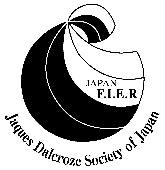 申　込　書  申込日　2016年　　　月　　　日【申込受付期間】　　参加日程等により申込受付期間が異なりますので、ご注意ください。いずれも当日消印有効ですが、定員に達し次第、締切となります。＊受講料早期割引期間（会員・2日間参加に限る）       		5月20日(金)－6月10日(金) ／税込16,200円＊通常申込受付開始	（会員および非会員同一料金・2日間参加に限る）　	6月11日(土) ／税込21,600円 　　　　　		 　　　　　	    ＊単日受講申込受付開始　　　　　　　　　　　　　　　　　　　　　　 	7月11日(月) ／税込10,800円7月20日(水)　全受付終了【振込口座】　　三菱東京UFJ銀行　府中駅前支店　  預金種別：普通　　口座番号：3867313　　口座名義：日本ジャックダルクローズ協会　大嶋幸子【お送りいただくもの】 はがきを折らずに入れられる大きさ（長形3号・洋形2号以上）の封書で次の2点をお送り下さい。①申込用紙に必要事項をご記入の上、受講料振込の控えを貼付したもの②官製はがき1枚（受講票印刷用）＊宛名面にご自分の住所・氏名を書き、文面は白紙のままで折らずに同封して下さい。【宛　　先】 　 〒330-0843 さいたま市大宮区吉敷町2-108-1-401  鈴木顕子気付  ダルクローズ・フェスティバル 係　　（日本語）　　（日本語）　　（日本語）　　（日本語）　　（日本語）ローマ字表記　　※名前のみ　住　　所　 （〒　　　　－　　　　　　）　　　　　　　　　　　　　　　　　　　　　電話番号 （　　　　　）住　　所　 （〒　　　　－　　　　　　）　　　　　　　　　　　　　　　　　　　　　電話番号 （　　　　　）住　　所　 （〒　　　　－　　　　　　）　　　　　　　　　　　　　　　　　　　　　電話番号 （　　　　　）住　　所　 （〒　　　　－　　　　　　）　　　　　　　　　　　　　　　　　　　　　電話番号 （　　　　　）住　　所　 （〒　　　　－　　　　　　）　　　　　　　　　　　　　　　　　　　　　電話番号 （　　　　　）住　　所　 （〒　　　　－　　　　　　）　　　　　　　　　　　　　　　　　　　　　電話番号 （　　　　　）住　　所　 （〒　　　　－　　　　　　）　　　　　　　　　　　　　　　　　　　　　電話番号 （　　　　　）住　　所　 （〒　　　　－　　　　　　）　　　　　　　　　　　　　　　　　　　　　電話番号 （　　　　　）住　　所　 （〒　　　　－　　　　　　）　　　　　　　　　　　　　　　　　　　　　電話番号 （　　　　　）住　　所　 （〒　　　　－　　　　　　）　　　　　　　　　　　　　　　　　　　　　電話番号 （　　　　　）住　　所　 （〒　　　　－　　　　　　）　　　　　　　　　　　　　　　　　　　　　電話番号 （　　　　　）住　　所　 （〒　　　　－　　　　　　）　　　　　　　　　　　　　　　　　　　　　電話番号 （　　　　　）Eメール　※協会からのメール（パソコンより送信）が受取り可能なアドレスをお書きくださいEメール　※協会からのメール（パソコンより送信）が受取り可能なアドレスをお書きくださいEメール　※協会からのメール（パソコンより送信）が受取り可能なアドレスをお書きくださいEメール　※協会からのメール（パソコンより送信）が受取り可能なアドレスをお書きくださいEメール　※協会からのメール（パソコンより送信）が受取り可能なアドレスをお書きくださいEメール　※協会からのメール（パソコンより送信）が受取り可能なアドレスをお書きください職　　業職　　業職　　業職　　業職　　業職　　業日本ジャック=ダルクローズ協会　会員番号　　　No. 10　　　　　　　　　　  			　  		□ 非会員の方はここに✓を入れてください日本ジャック=ダルクローズ協会　会員番号　　　No. 10　　　　　　　　　　  			　  		□ 非会員の方はここに✓を入れてください日本ジャック=ダルクローズ協会　会員番号　　　No. 10　　　　　　　　　　  			　  		□ 非会員の方はここに✓を入れてください日本ジャック=ダルクローズ協会　会員番号　　　No. 10　　　　　　　　　　  			　  		□ 非会員の方はここに✓を入れてください日本ジャック=ダルクローズ協会　会員番号　　　No. 10　　　　　　　　　　  			　  		□ 非会員の方はここに✓を入れてください日本ジャック=ダルクローズ協会　会員番号　　　No. 10　　　　　　　　　　  			　  		□ 非会員の方はここに✓を入れてくださいダルクローズ・パスポートへの記録希望※希望される場合は当日忘れずにお持ちください　　　		　			　□ あり　　　　　□なし　　　ダルクローズ・パスポートへの記録希望※希望される場合は当日忘れずにお持ちください　　　		　			　□ あり　　　　　□なし　　　ダルクローズ・パスポートへの記録希望※希望される場合は当日忘れずにお持ちください　　　		　			　□ あり　　　　　□なし　　　ダルクローズ・パスポートへの記録希望※希望される場合は当日忘れずにお持ちください　　　		　			　□ あり　　　　　□なし　　　ダルクローズ・パスポートへの記録希望※希望される場合は当日忘れずにお持ちください　　　		　			　□ あり　　　　　□なし　　　ダルクローズ・パスポートへの記録希望※希望される場合は当日忘れずにお持ちください　　　		　			　□ あり　　　　　□なし　　　参加日程（✓を入れてください）　　　　　　　　※単日受講の申込は7月11日開始□　8月8日のみ参加する　　　　　　　　　　　　　　　　　 		　□　8月9日のみ参加する参加日程（✓を入れてください）　　　　　　　　※単日受講の申込は7月11日開始□　8月8日のみ参加する　　　　　　　　　　　　　　　　　 		　□　8月9日のみ参加する参加日程（✓を入れてください）　　　　　　　　※単日受講の申込は7月11日開始□　8月8日のみ参加する　　　　　　　　　　　　　　　　　 		　□　8月9日のみ参加する参加日程（✓を入れてください）　　　　　　　　※単日受講の申込は7月11日開始□　8月8日のみ参加する　　　　　　　　　　　　　　　　　 		　□　8月9日のみ参加する参加日程（✓を入れてください）　　　　　　　　※単日受講の申込は7月11日開始□　8月8日のみ参加する　　　　　　　　　　　　　　　　　 		　□　8月9日のみ参加する参加日程（✓を入れてください）　　　　　　　　※単日受講の申込は7月11日開始□　8月8日のみ参加する　　　　　　　　　　　　　　　　　 		　□　8月9日のみ参加する参加日程（✓を入れてください）　　　　　　　　※単日受講の申込は7月11日開始□　8月8日のみ参加する　　　　　　　　　　　　　　　　　 		　□　8月9日のみ参加する参加日程（✓を入れてください）　　　　　　　　※単日受講の申込は7月11日開始□　8月8日のみ参加する　　　　　　　　　　　　　　　　　 		　□　8月9日のみ参加する参加日程（✓を入れてください）　　　　　　　　※単日受講の申込は7月11日開始□　8月8日のみ参加する　　　　　　　　　　　　　　　　　 		　□　8月9日のみ参加する参加日程（✓を入れてください）　　　　　　　　※単日受講の申込は7月11日開始□　8月8日のみ参加する　　　　　　　　　　　　　　　　　 		　□　8月9日のみ参加する参加日程（✓を入れてください）　　　　　　　　※単日受講の申込は7月11日開始□　8月8日のみ参加する　　　　　　　　　　　　　　　　　 		　□　8月9日のみ参加する参加日程（✓を入れてください）　　　　　　　　※単日受講の申込は7月11日開始□　8月8日のみ参加する　　　　　　　　　　　　　　　　　 		　□　8月9日のみ参加する参加日程（✓を入れてください）　　　　　　　　※単日受講の申込は7月11日開始□　8月8日のみ参加する　　　　　　　　　　　　　　　　　 		　□　8月9日のみ参加する参加日程（✓を入れてください）　　　　　　　　※単日受講の申込は7月11日開始□　8月8日のみ参加する　　　　　　　　　　　　　　　　　 		　□　8月9日のみ参加する参加日程（✓を入れてください）　　　　　　　　※単日受講の申込は7月11日開始□　8月8日のみ参加する　　　　　　　　　　　　　　　　　 		　□　8月9日のみ参加する参加日程（✓を入れてください）　　　　　　　　※単日受講の申込は7月11日開始□　8月8日のみ参加する　　　　　　　　　　　　　　　　　 		　□　8月9日のみ参加する参加日程（✓を入れてください）　　　　　　　　※単日受講の申込は7月11日開始□　8月8日のみ参加する　　　　　　　　　　　　　　　　　 		　□　8月9日のみ参加する参加日程（✓を入れてください）　　　　　　　　※単日受講の申込は7月11日開始□　8月8日のみ参加する　　　　　　　　　　　　　　　　　 		　□　8月9日のみ参加する参加日程（✓を入れてください）　　　　　　　　※単日受講の申込は7月11日開始□　8月8日のみ参加する　　　　　　　　　　　　　　　　　 		　□　8月9日のみ参加する参加日程（✓を入れてください）　　　　　　　　※単日受講の申込は7月11日開始□　8月8日のみ参加する　　　　　　　　　　　　　　　　　 		　□　8月9日のみ参加する参加日程（✓を入れてください）　　　　　　　　※単日受講の申込は7月11日開始□　8月8日のみ参加する　　　　　　　　　　　　　　　　　 		　□　8月9日のみ参加する参加日程（✓を入れてください）　　　　　　　　※単日受講の申込は7月11日開始□　8月8日のみ参加する　　　　　　　　　　　　　　　　　 		　□　8月9日のみ参加する参加日程（✓を入れてください）　　　　　　　　※単日受講の申込は7月11日開始□　8月8日のみ参加する　　　　　　　　　　　　　　　　　 		　□　8月9日のみ参加する参加日程（✓を入れてください）　　　　　　　　※単日受講の申込は7月11日開始□　8月8日のみ参加する　　　　　　　　　　　　　　　　　 		　□　8月9日のみ参加する受講クラス（✓を入れてください）□  A（上級）　　　□　B（中級）　　 □　C（初級）受講クラス（✓を入れてください）□  A（上級）　　　□　B（中級）　　 □　C（初級）受講クラス（✓を入れてください）□  A（上級）　　　□　B（中級）　　 □　C（初級）受講クラス（✓を入れてください）□  A（上級）　　　□　B（中級）　　 □　C（初級）受講クラス（✓を入れてください）□  A（上級）　　　□　B（中級）　　 □　C（初級）受講クラス（✓を入れてください）□  A（上級）　　　□　B（中級）　　 □　C（初級）選択授業（単日受講の場合は参加日のみを記入）※先着順に決まります。講座内容をご確認いただき、必ず第3希望まで番号でお書きください。選択授業（単日受講の場合は参加日のみを記入）※先着順に決まります。講座内容をご確認いただき、必ず第3希望まで番号でお書きください。選択授業（単日受講の場合は参加日のみを記入）※先着順に決まります。講座内容をご確認いただき、必ず第3希望まで番号でお書きください。選択授業（単日受講の場合は参加日のみを記入）※先着順に決まります。講座内容をご確認いただき、必ず第3希望まで番号でお書きください。受講料振込証明書（コピー可）　※上部をのり付けし、この欄に貼付してください受講料振込証明書（コピー可）　※上部をのり付けし、この欄に貼付してください第1希望第2希望第3希望受講料振込証明書（コピー可）　※上部をのり付けし、この欄に貼付してください受講料振込証明書（コピー可）　※上部をのり付けし、この欄に貼付してくださいワークショップ8月8日受講料振込証明書（コピー可）　※上部をのり付けし、この欄に貼付してください受講料振込証明書（コピー可）　※上部をのり付けし、この欄に貼付してくださいF・ライセンス　　　　  8月9日受講料振込証明書（コピー可）　※上部をのり付けし、この欄に貼付してください受講料振込証明書（コピー可）　※上部をのり付けし、この欄に貼付してください